Конференция, посвященная 15-летию Общества психоаналитической психотерапии(2 июня 2018 года, Москва, ул. Ярославская д. 15, к. 2, Гостиница «Оксана», Зал Европа)
Программа конференции

09.00 - 09.45  Регистрация

09.45 - 10.00  Открытие конференции. 
Председатель Организационного комитета конференции — Геннадий Кузьменок
Президент Общества психоаналитической психотерапии — Анна Ковалец

10.00 - 11.30 Пленарный доклад «Отношение с материнским объектом в культуре, организации, в группе». Обсуждение. 
Докладчик - Вера Балабанова
Дискутант - Анна Шандала
Ведущий - Евгений Райзман
Аннотация: Социальная природа человека и первичность переживания «мы», отражается в последующем в восприятии терапевтической группы и других групп, включая социум в целом, как репрезентацию материнского объекта, трансформируясь в чувство принадлежности к нему. В докладе рассматриваются роль группы-как-целого в терапевтическом процессе на различных этапах ее функционирования с использованием таких ключевых понятий группового анализа как матрица и группаналитическая ситуация. Рассматривается холдинговая и контейнирующая функции организации, применительно к профессиональному сообществу, и социума в целом.

11.30 - 12.00 Кофе-пауза

12.00 - 13.30 Пленарный доклад «Работа с травмой и перверсией в психоаналитической парной терапии. Вызовы и возможности». Обсуждение.
Докладчик - Валентина Шипилова
Дискутант - Константин Ягнюк
Ведущий - Владимир Сукиасян
Аннотация: Психоаналитическая терапия пар для российских специалистов психодинамического направления все еще является достаточно новым методом, интерес к которому в профессиональной среде набирает обороты. В докладе автор делится размышлениями по поводу терапевтических целей и возможностей при оказании помощи первертным гетеросексуальным парам с опорой на собственный клинический опыт, а также на современное понимание перверсных феноменов и роли парного терапевта.

13.30 - 15.00 Перерыв на обед

15.00 – 16.30 Пленарный доклад «Стадии развития мужественности». Обсуждение.
Докладчик  - Михаил Ромашкевич
Дискутант - Ксения Корбут
Ведущая - Ирина Шибаева
Аннотация: В статье последовательно расписаны этапы развития мужественности – сепарация на доэдиповых стадиях, конкуренция с отцовским объектом на эдиповой стадии, семейный роман на латентной стадии и «обретение царства отца» на подростковой стадии. В своей работе автор ссылается на идеи З.Фрейда, М.Малер, Д.Винникотта, Е. и М.Лауферов, П.Блосса (старшего) и др. Особенностью статьи является привлечение автором материала волшебных сказок и древнегреческих мифов об Одиссее. В клинической части статьи приводится материал работы с пациентом, обратившимся за психоаналитической помощью именно накануне рождения сына.

16.30 - 17.00 Кофе-пауза

17.00 - 18.30 Интервью с Гари Голдсмитом - прямая видеотрансляция.  
Ведущий - Виталий Зимин

18.30 - 19.00  Закрытие конференции

19.00 - 20.00  Фуршет  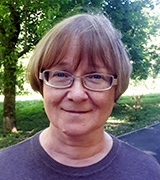 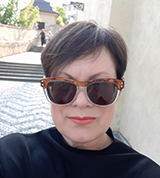 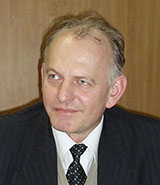 ОплатаПри ранней регистрации (до 26 мая) — 3500 руб. (для кандидатов Общества психоаналитической психотерапии и студентов — 3000 руб.)При поздней регистрации (после 26 мая) — 4000 руб. (для кандидатов Общества психоаналитической психотерапии и студентов — 3500 руб.); оплата за участие в конференции в день проведения конференции.По вопросам участия в конференции из других городов пишите, пожалуйста, оргкомитету конференции по адресу: sppconference2018@yandex.ru.
Организационный комитетГеннадий Кузьменок (председатель)Алексей ОрловНаталья МарушкевичВладимир Сукиасян